                                                                                                                          Rahul kushwaha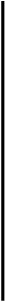 +917489551894  rahul.kushwaha546@gmail.comCAREER OBJECTIVESeeking a responsible position in a growth-oriented organization where my skills & knowledge will significantly contribute to the overall success of the organization and provide opportunities for my career growth.EDUCATIONAL BACKGROUNDEXPERIENCEWorking as home tutor.    COMMAND ON SUBJECTSPolitygeographyscienceMPHindiREWARDS & RECOGNITIONSWritten MPPSC mains Exam Twice.Cleared Constable Exam.Cleared the railway exam for Loco Pilot till the 2nd stage (Merit out)TRAINING & PROJECTSCAD (Computer Aided Design)Major training in Car mechatronics from CRISP.Major project: worked on Automatic lubrication system. SPECIAL SKILLSPGDCA Basic Computer Knowledge.CAD (Computer aided design) SOFT SKILLSGood communication.Team management.Leadership quality.HOBBIES AND INTERESTSReading Books.Internet surfing  DECLARATIONI hereby declare that all the information contained in this resume is in accordance with facts or truths to my knowledge. I take full responsibility for the correctness of the said information.                                                                                                                                                (Rahul Kushwaha)DEGREEINSTITUTE/ BOARDPERCENTAGE/ CGPABachelor of EducationRGPV UNIVERSITY, BHOPAL74.4512th BoardKOPAL H S SCHOOL, MP BOARD, BHOPAL69.510th BoardPRERNA K P SCHOOL, MP BOARD, BHOPAL.66.5